SEMANA N 4: (11 al 15 de Mayo) ASIGNATURA: MatemáticasASIGNATURA: MatemáticasGUÍA DE APRENDIZAJE clase 9Profesor(a): NATALIA ARAYA NANJARÍGUÍA DE APRENDIZAJE clase 9Profesor(a): NATALIA ARAYA NANJARÍGUÍA DE APRENDIZAJE clase 9Profesor(a): NATALIA ARAYA NANJARÍNombre Estudiante:Nombre Estudiante:Curso: 5° BÁSICOUnidad: 1 Números naturales, operaciones y patrones.Unidad: 1 Números naturales, operaciones y patrones.Unidad: 1 Números naturales, operaciones y patrones.Objetivo de Aprendizaje: Comparar y ubicar números en la recta numérica.Objetivo de Aprendizaje: Comparar y ubicar números en la recta numérica.Objetivo de Aprendizaje: Comparar y ubicar números en la recta numérica.Recursos de aprendizaje a utilizar:Guía de aprendizajeRecursos de aprendizaje a utilizar:Guía de aprendizajeRecursos de aprendizaje a utilizar:Guía de aprendizajeInstrucciones:Tal como hemos trabajado durante estas semanas, para comparar números podemos utilizar la tabla de valor posicional, este recurso nos ayuda a ordenar y comparar los números según el valor de sus dígitos, con el fin de ubicarlos de manera creciente en la recta numérica, vale decir, de menor a mayor.Por ejemplo, si debemos ubicar en una recta numérica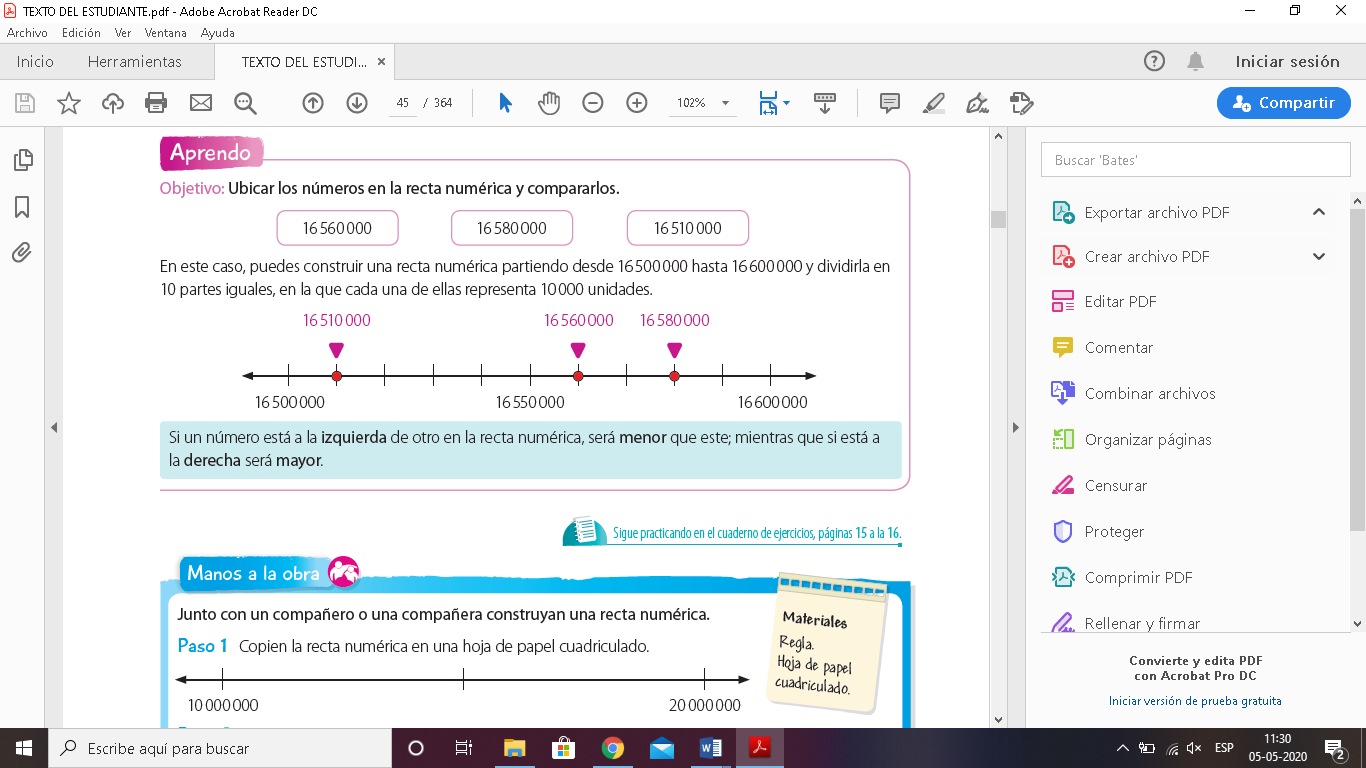 Ahora revisemos más ejemplos para entender cómo se ubican los números en la recta numérica:Por ejemplo, ubiquemos los siguientes números:Si observamos, los números, estos se encuentran entre el 12.300 y el 12.400, por lo cual podemos dividir esta recta en 10 partes iguales, en la que cada una representa 10 unidades.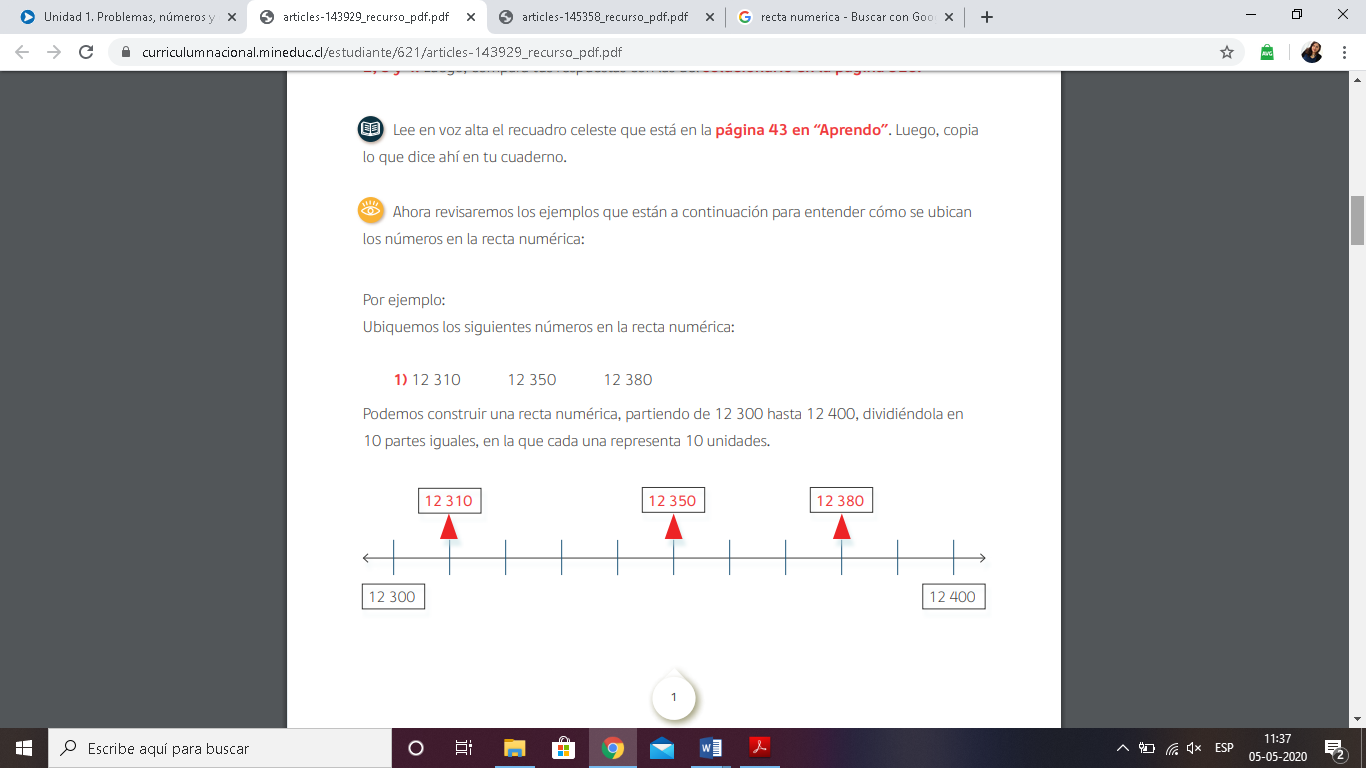 Ahora ubiquemos los siguientes números:Podemos construir una recta numérica, partiendo de 570.000 hasta 580.000, dividiéndola en 10 partes iguales, en la que cada una representa 1.000 unidades.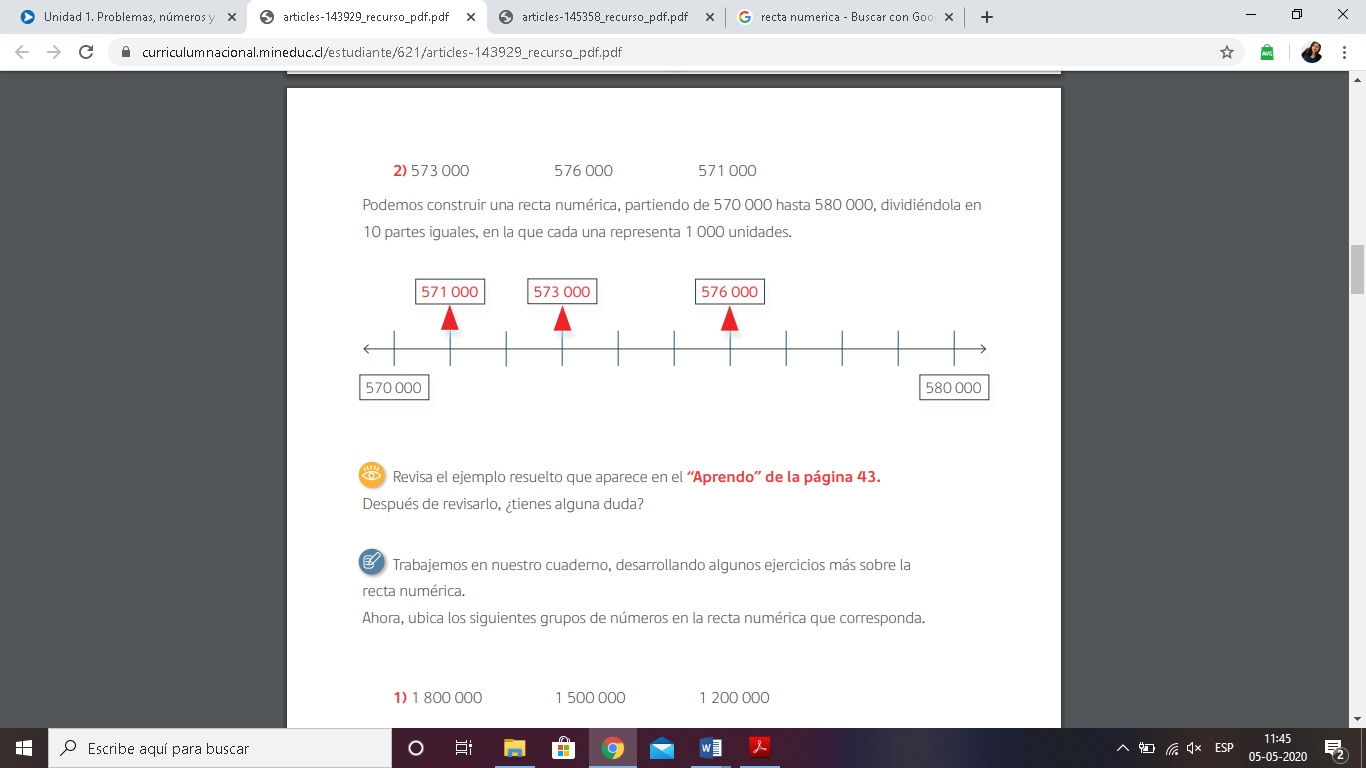 ¡Vamos a practicar!Trabajemos en nuestro cuaderno, desarrollando algunos ejercicios más sobre la recta numérica. Ahora, ubica los siguientes grupos de números en la recta numérica que corresponda.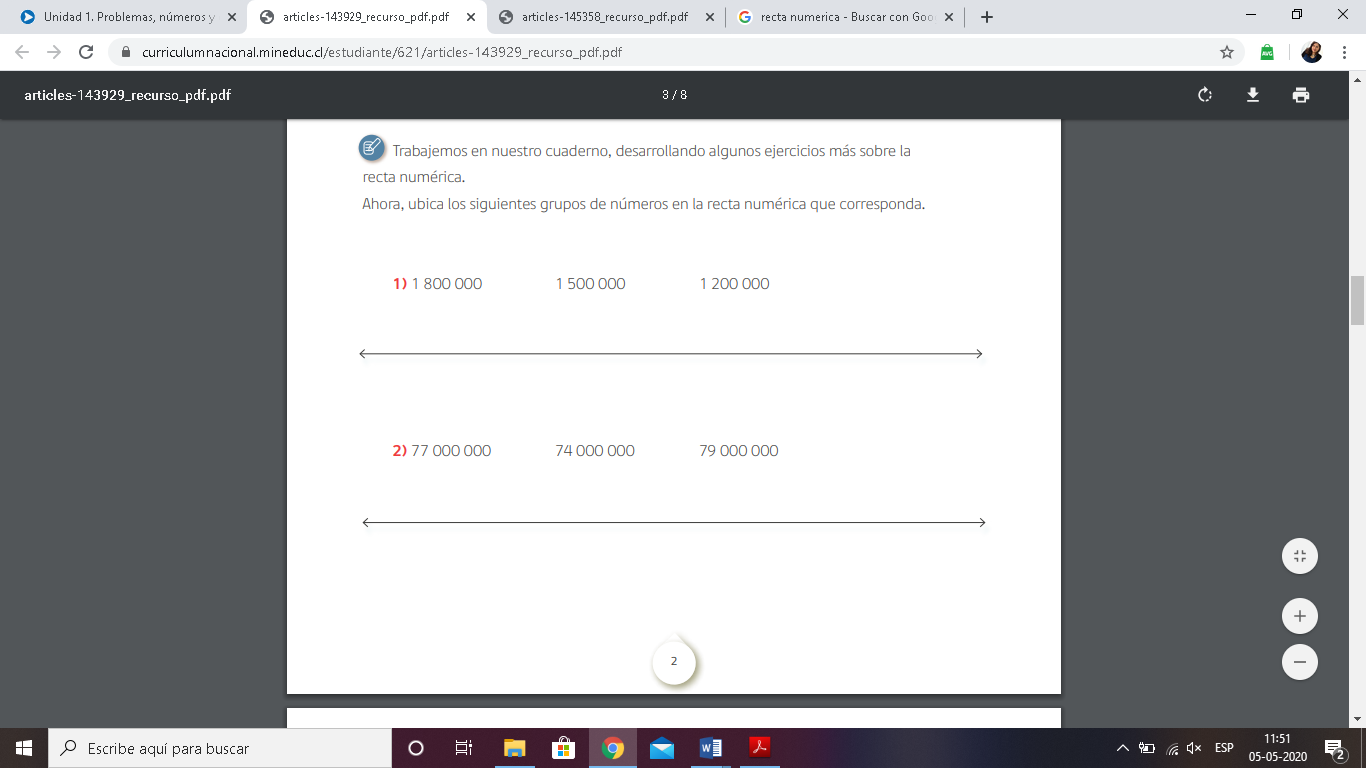 ¡Desafío!¿Qué números escribirías en las casillas vacías de esta recta numérica?, ¿por qué? Luego completa con esos números.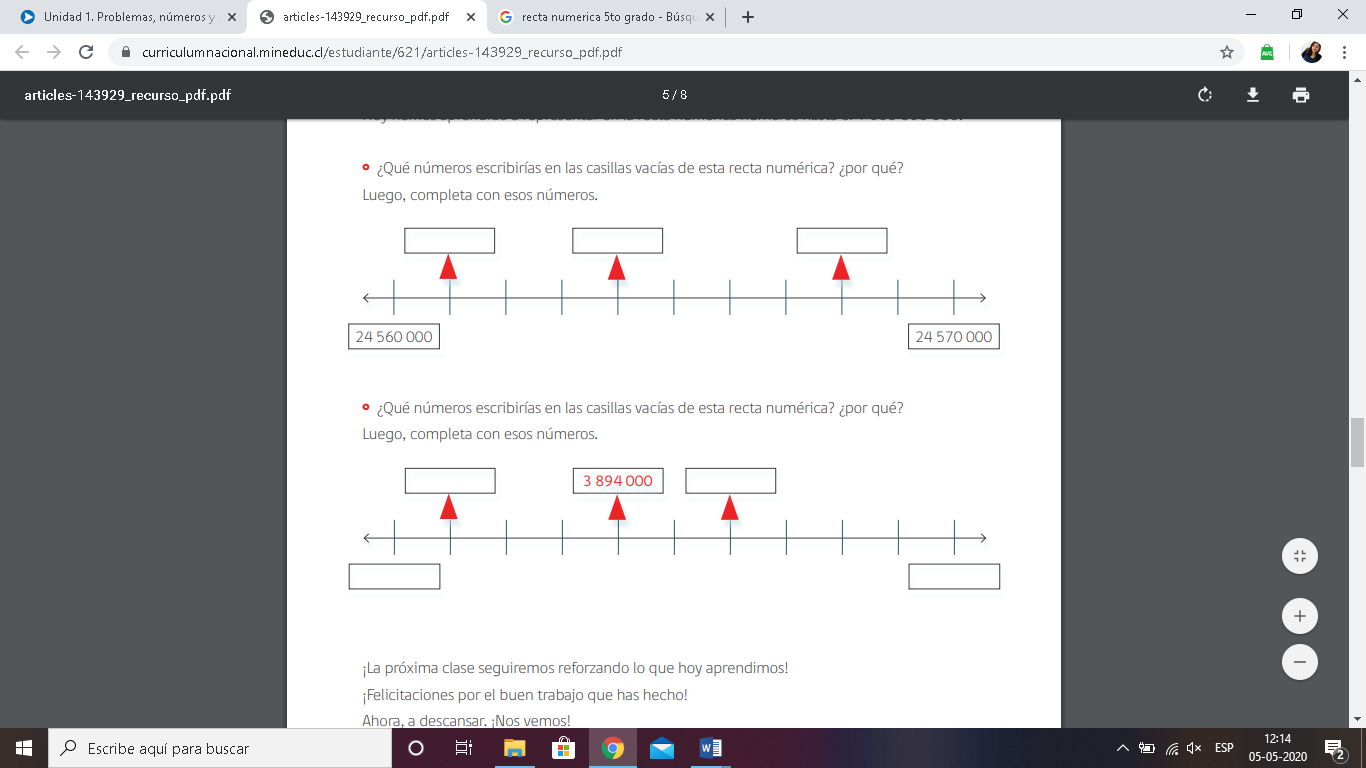 Instrucciones:Tal como hemos trabajado durante estas semanas, para comparar números podemos utilizar la tabla de valor posicional, este recurso nos ayuda a ordenar y comparar los números según el valor de sus dígitos, con el fin de ubicarlos de manera creciente en la recta numérica, vale decir, de menor a mayor.Por ejemplo, si debemos ubicar en una recta numéricaAhora revisemos más ejemplos para entender cómo se ubican los números en la recta numérica:Por ejemplo, ubiquemos los siguientes números:Si observamos, los números, estos se encuentran entre el 12.300 y el 12.400, por lo cual podemos dividir esta recta en 10 partes iguales, en la que cada una representa 10 unidades.Ahora ubiquemos los siguientes números:Podemos construir una recta numérica, partiendo de 570.000 hasta 580.000, dividiéndola en 10 partes iguales, en la que cada una representa 1.000 unidades.¡Vamos a practicar!Trabajemos en nuestro cuaderno, desarrollando algunos ejercicios más sobre la recta numérica. Ahora, ubica los siguientes grupos de números en la recta numérica que corresponda.¡Desafío!¿Qué números escribirías en las casillas vacías de esta recta numérica?, ¿por qué? Luego completa con esos números.Instrucciones:Tal como hemos trabajado durante estas semanas, para comparar números podemos utilizar la tabla de valor posicional, este recurso nos ayuda a ordenar y comparar los números según el valor de sus dígitos, con el fin de ubicarlos de manera creciente en la recta numérica, vale decir, de menor a mayor.Por ejemplo, si debemos ubicar en una recta numéricaAhora revisemos más ejemplos para entender cómo se ubican los números en la recta numérica:Por ejemplo, ubiquemos los siguientes números:Si observamos, los números, estos se encuentran entre el 12.300 y el 12.400, por lo cual podemos dividir esta recta en 10 partes iguales, en la que cada una representa 10 unidades.Ahora ubiquemos los siguientes números:Podemos construir una recta numérica, partiendo de 570.000 hasta 580.000, dividiéndola en 10 partes iguales, en la que cada una representa 1.000 unidades.¡Vamos a practicar!Trabajemos en nuestro cuaderno, desarrollando algunos ejercicios más sobre la recta numérica. Ahora, ubica los siguientes grupos de números en la recta numérica que corresponda.¡Desafío!¿Qué números escribirías en las casillas vacías de esta recta numérica?, ¿por qué? Luego completa con esos números.